Publicado en Madrid el 06/05/2021 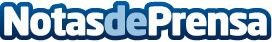 AORA Health demuestra la eficacia del cuidado de la piel desde el interior del organismoEl laboratorio español promueve una adecuada preparación de la piel, de cara a la llegada del verano, época en la que se requiere especial cuidado frente a los agentes externos, combatiendo los radicales libresDatos de contacto:Noelia Perlacia915191005Nota de prensa publicada en: https://www.notasdeprensa.es/aora-health-demuestra-la-eficacia-del-cuidado Categorias: Nacional Medicina Industria Farmacéutica Medicina alternativa http://www.notasdeprensa.es